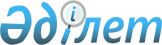 О внесении изменений в решение Жамбылского районного маслихата от 25 июня 2020 года № 64-4 "Об утверждении порядка и размера оказания социальной поддержки по оплате коммунальных услуг и приобретению топлива за счет бюджетных средств специалистам государственных организаций здравоохранения, социального обеспечения, образования, культуры, спорта и ветеринарии, проживающим и работающим в сельских населенных пунктах Жамбылского района"Решение Жамбылского районного маслихата Жамбылской области от 16 апреля 2021 года № 4-3. Зарегистрировано Департаментом юстиции Жамбылской области 26 апреля 2021 года № 4954
      В соответствии со статьей 6 Закона Республики Казахстан от 23 января 2001 года "О местном государственном управлении и самоуправлении в Республике Казахстан", пунктом 5 статьи 18 Закона Республики Казахстан от 8 июля 2005 года "О государственном регулировании развития агропромышленного комплекса и сельских территорий", Жамбылский районный маслихат РЕШИЛ:
      1. Внести в решение Жамбылского районного маслихата от от 25 июня 2020 года № 64-4 "Об утверждении порядка и размера оказания социальной поддержки по оплате коммунальных услуг и приобретению топлива за счет бюджетных средств специалистам государственных организаций здравоохранения, социального обеспечения, образования, культуры, спорта и ветеринарии, проживающим и работающим в сельских населенных пунктах Жамбылского района" (зарегистрировано в Реестре государственной регистрации нормативных правовых актов за № 4662, опубликовано 03 июля 2020 года в эталонном контрольном банке нормативных правовых актов Республики Казахстан в электронном виде) следующие изменения:
      В "Порядке и размере оказания социальной поддержки по оплате коммунальных услуг и приобретению топлива специалистам государственных организаций здравоохранения, социального обеспечения, образования, культуры, спорта и ветеринарии, проживающим и работающим в сельских населенных пунктах Жамбылского района" утвержденном указанным решением в пункте 5 главы 3 цифру "4 (четырех)" заменить цифрой "5 (пяти)".
      2. Контроль за исполнением данного решения и опубликавание на интернет-ресурсе возложить на постоянную комиссию районного маслихата по вопросам социально-экономического развития территории, по бюджету и местным налогам.
      3. Настоящее решение вступает в силу со дня государственной регистрации в органах юстиции и вводится в действие по истечении десяти календарных дней после дня его первого официального опубликования.
					© 2012. РГП на ПХВ «Институт законодательства и правовой информации Республики Казахстан» Министерства юстиции Республики Казахстан
				
      Председатель сессии 

Б. Тулебеков

      Секретарь маслихата 

      Жамбылского района 

Р. Сеитов
